LITURGIA DE LA NUEVA HUMANIDAD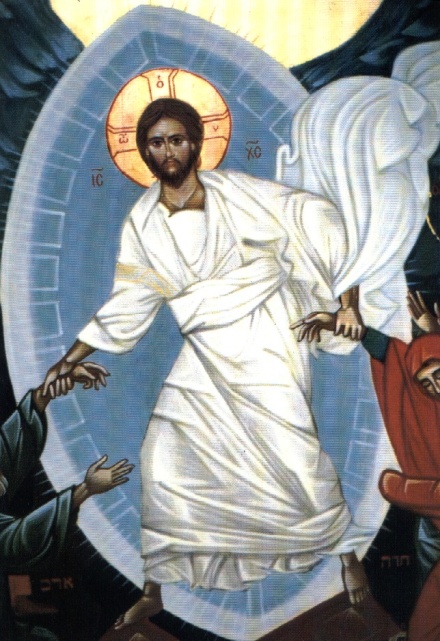 Liturgo:Alcemos nuestras voces como selvasProclamando el derroche del Dios vivo.Digan los que eligieron ser pobres:¡El Señor es nuestra riqueza por los siglos!Digan los de corazón transparente:¡El Señor es nuestra llama de amor viva!Digan los luchadores de la Paz:¡El Señor nos ha constituido en cimientosde la Nueva y Definitiva Creación!Vencedor:En mi angustia llamé al Señor,Y El me abrió puertas de claridad.El Señor es el surtidor de mi alegría:¿Quién me hará tropezar?;el Señor riega las raíces de mi existencia:¡Jamás me mustiará tristeza alguna!Coro:Mejor es vivir al amparo del Señorque descansar al amparo de los poderosos;mejor es ser un proscrito y un fracasadoque someterse a sus proyectos,dictados por el temor o la ambición.Vencedor:Se cerraba en torno a mí la noche de la incomprensión, la persecución y la calumnia;me vi desnudo y acosado en mediode una jauría de testigos falsos bien pagados:Sus burlas, como dardos de fuego,traspasaron mi carne; sus mentirasdesgarraron como garfios mi corazón;ni una mirada amiga encontré en torno míoque pudiera dar un minuto de respiro a mi abatimiento:Supe entonces que mi verdadsólo podrías defenderla Tú,          porque Tú mismo eres la Verdad que me sostenía.Liturgo:Escuchad: La historia humana se jalonade luminosas vidas que proclaman:¡Sólo el Señor es el defensor de los sinceros!¡Sólo el Señor sostiene al hombreque no se traiciona a sí mismo!Vencedor:Más allá de mi ruina y fracaso,¡cuento con tu justicia, oh Dios!... Parecía haber caído en desgracia,pero de las cenizas de mi sersurgía mi vida más útil y hermosarestaurada por tu palabra de amor.¡Abridme las puertas del triunfoque me conducen al abrazo definitivo con mi Señor!Liturgo:Esta es la puerta del que ha vencidoporque creyó en el amor mas que en la muerte;porque supo esperar la luzcuando toda esperanza se desvanecía en tinieblas.Vencedor:¡Te doy gracias porque me condujistealimentando la fuente secreta- que Tú mismo abriste como una herida-en el fondo de mi ser!Coro:Sólo existe una Piedra AngularCapaz de sostener la Nueva Creación:La entrega del hombre humilde que, olvidándose de sí,abrió los cimientos de una humanidad en abrazo.Liturgo:¡Mirad que alta llega la construccióndel sacrificio por amor!¡Mirad cómo el Señor no niega nadaal Hijo que se doblegó por entero a Su voluntad!Coro:Esta es la victoria que vence al mundo:¡El sacrificio por amor!Dios camina a nuestro ladoen la sangre derramada de todos los inocentes.Resuene nuestra alabanza al Eterno,que manifiesta su fuerza en la debilidadde cuantos no se buscan a sí mismos.¡Señor, danos hombres de corazón fraternal!¡Señor, descubre en nosotros la fuente soterrañadel amor que se da sin pedir nada a cambio!Liturgo:¡Bendito el que nos revela la Voluntad de Dios,escrita en su manera de viviratento a la llamada de los que sufren –y en su manera de moriresperando del amor la palabra que todo lo esclarece -¡Coro:¡Bendito todo aquel que se olvidó de sí mismopara mejor realizar su servicio a sus hermanos,pues en la entrega renovada a los otrosquedó sanado de su propia miseria espiritual!¡Bendito el que a sí mismo se acepto en la pacienciay en paciencia y en soledad aprendió a ser testigo,ante los hombres, del corazón magnánimo de Dios!Liturgo y Coro:Pues la mayor miseria del hombre consisteen vivir pendiente de su propia miseria;y su mayor libertad radicaen el silencio de su generosidad y altruismo.Liturgo:Avancen en la presencia del Dios vivo,presididos por el Hijo Predilecto,todos cuantos se dejaron ungir por el Espíritu de una humanidad reconciliada,de una humanidad libre para el abrazo.Liturgo y Coro:¡Oh Cristo, Vencedor Único e Invencible,Tú eres nuestro Dios por los siglos!¡Verdad que jamás nos será oscurecida!¡Belleza que alegrará sin términonuestros sedientos corazones!¡Amor que colgará de nuestra carne,clara ya e impasible, cual la tuya,bosques amenos de caricias eternas!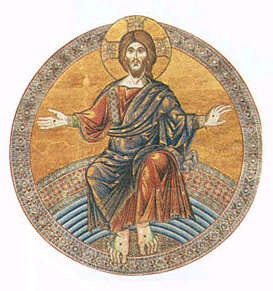 